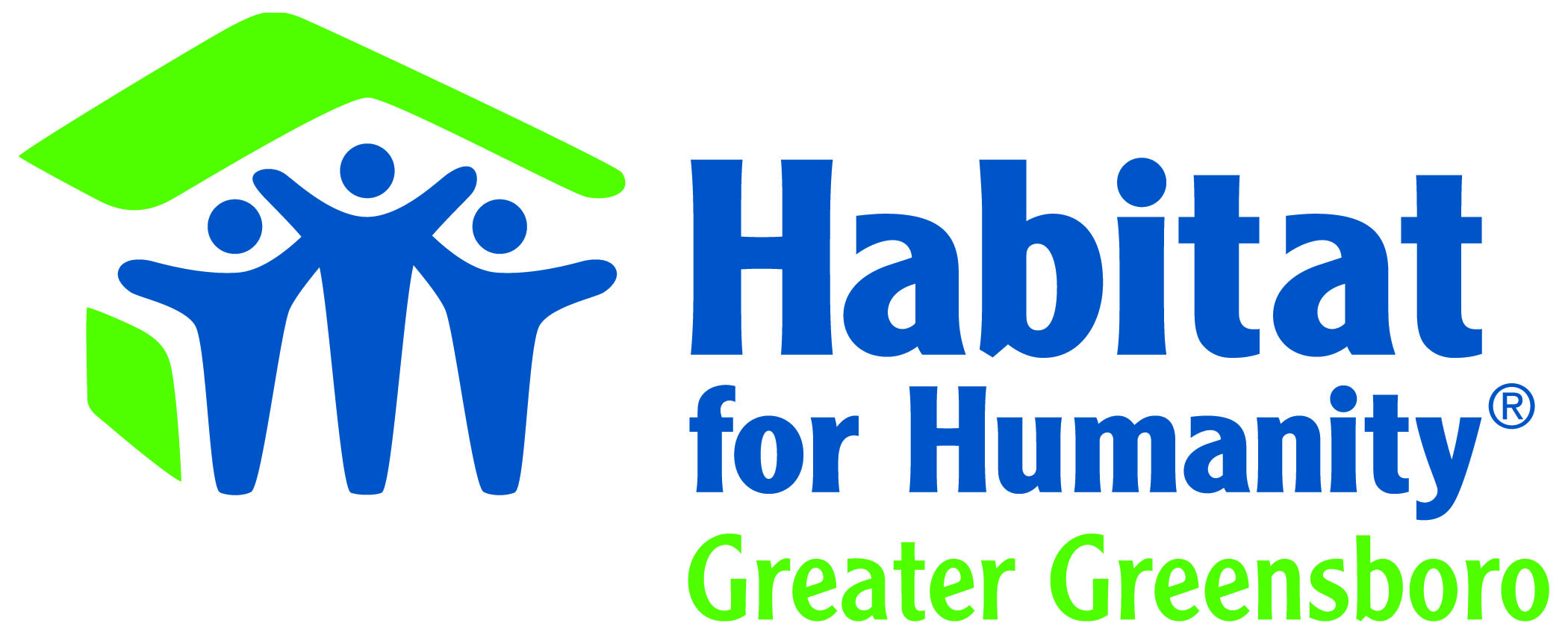 2014 Habitat Annual Fund Name of Donor: 	I/we will fulfill this pledge with a gift of $______________each (select one):  Year  Quarter  Month  OtherIt is my/our intention to make the donation on ____________ 20_____.Please designate my gift in the following way: 
	Signature: 		Date:	Name to appear in recognition material:	Address: 	City:	State:	 	Zip:	E-Mail: _________________________________________Phone:	________________________________	Payment:□   My check of  $__________ is enclosed. □   Please invoice me. □   Bill my credit card.    VISA       MC       AMEX   (circle one)   Card#_________________________________________________Exp _______Security Code___________________________________□   My company will match my gift. 